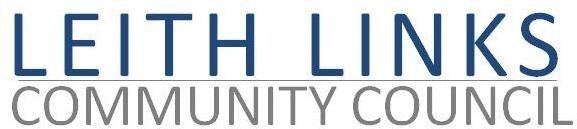 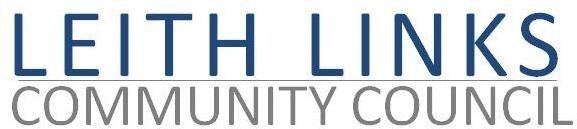 AGENDAMONDAY 27 August 2021onlineChair – Gail Clapton (Deputy Chairperson, LLCC)Welcome to allAdoption of Minutes of previous meeting (30.08.21) & Matters  Arising if not on Agenda below)Reports from Police Scotland and Elected Representatives (Holyrood, Westminster, CEC) as available.Travel and Mobility Issues - catchup and feedback eg. Lothian Buses, traffic congestion, pavement widths, Controlled Parking Zones, Leith Connections  / LTN).Parks and Greenspaces Issues – update and feedback (Bowling Greens Consultation Report, arboretum, Master Plan for Leith Links)Seafield Sewage Works – updatePlanning issues  (Ropeworks, Maritime Street), SeafieldOpen Floor and AOCBNext meeting: Monday 25 October 2021, 6:30pm